O B J E D N Á V K AO B J E D N Á V K AO B J E D N Á V K AO B J E D N Á V K AO B J E D N Á V K AO B J E D N Á V K AO B J E D N Á V K AO B J E D N Á V K AO B J E D N Á V K AO B J E D N Á V K AO B J E D N Á V K Ačíslo: 20210624číslo: 20210624číslo: 20210624číslo: 20210624číslo: 20210624číslo: 20210624číslo: 20210624číslo: 20210624ObjednatelObjednatelObjednatelIČO:12907731DIČ:DIČ:CZ12907731CZ12907731CZ12907731Číslo objednávky uvádějte prosím na fakturu.Číslo objednávky uvádějte prosím na fakturu.Číslo objednávky uvádějte prosím na fakturu.Číslo objednávky uvádějte prosím na fakturu.Číslo objednávky uvádějte prosím na fakturu.Číslo objednávky uvádějte prosím na fakturu.Číslo objednávky uvádějte prosím na fakturu.Číslo objednávky uvádějte prosím na fakturu.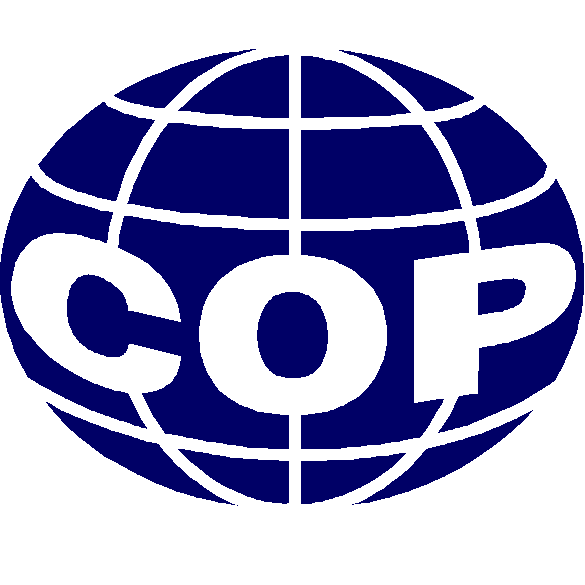 Vyšší odborná škola, Střední škola, Centrum odborné přípravy,Vyšší odborná škola, Střední škola, Centrum odborné přípravy,Vyšší odborná škola, Střední škola, Centrum odborné přípravy,Vyšší odborná škola, Střední škola, Centrum odborné přípravy,Vyšší odborná škola, Střední škola, Centrum odborné přípravy,Vyšší odborná škola, Střední škola, Centrum odborné přípravy,Vyšší odborná škola, Střední škola, Centrum odborné přípravy,Vyšší odborná škola, Střední škola, Centrum odborné přípravy,Vyšší odborná škola, Střední škola, Centrum odborné přípravy,Vyšší odborná škola, Střední škola, Centrum odborné přípravy,Vyšší odborná škola, Střední škola, Centrum odborné přípravy,Vyšší odborná škola, Střední škola, Centrum odborné přípravy,Vyšší odborná škola, Střední škola, Centrum odborné přípravy,Vyšší odborná škola, Střední škola, Centrum odborné přípravy,Vyšší odborná škola, Střední škola, Centrum odborné přípravy,Sezimovo Ústí,  Budějovická  421Sezimovo Ústí,  Budějovická  421Sezimovo Ústí,  Budějovická  421Sezimovo Ústí,  Budějovická  421Sezimovo Ústí,  Budějovická  421Sezimovo Ústí,  Budějovická  421Sezimovo Ústí,  Budějovická  421DodavatelDodavatelIČO:2606207126062071DIČ:CZ26062071CZ26062071CZ26062071Bankovní spojení:Bankovní spojení:Bankovní spojení:Moneta Money Bank, a.s.Moneta Money Bank, a.s.Moneta Money Bank, a.s.Moneta Money Bank, a.s.Moneta Money Bank, a.s.MARELAX s.r.o.MARELAX s.r.o.MARELAX s.r.o.MARELAX s.r.o.MARELAX s.r.o.MARELAX s.r.o.MARELAX s.r.o.MARELAX s.r.o.MARELAX s.r.o.Číslo účtu:Číslo účtu:Číslo účtu:197477119/0600197477119/0600197477119/0600197477119/0600197477119/0600Objednává:Objednává:Objednává:Korda Josef, MgA.Korda Josef, MgA.Korda Josef, MgA.Korda Josef, MgA.Korda Josef, MgA.Měšice 399Měšice 399Měšice 399Měšice 399Měšice 399Měšice 399Měšice 399Měšice 399Měšice 399Útvar:Útvar:Útvar:687 - Interreg687 - Interreg687 - Interreg687 - Interreg687 - Interreg391  56  Tábor391  56  Tábor391  56  Tábor391  56  Tábor391  56  Tábor391  56  Tábor391  56  Tábor391  56  Tábor391  56  TáborDatum:Datum:Datum:23.06.202123.06.202123.06.202123.06.202123.06.2021Objednáváme u Vás:  Ubytování včetně stravování - Business Week I. - InterregObjednáváme u Vás:  Ubytování včetně stravování - Business Week I. - InterregObjednáváme u Vás:  Ubytování včetně stravování - Business Week I. - InterregObjednáváme u Vás:  Ubytování včetně stravování - Business Week I. - InterregObjednáváme u Vás:  Ubytování včetně stravování - Business Week I. - InterregObjednáváme u Vás:  Ubytování včetně stravování - Business Week I. - InterregObjednáváme u Vás:  Ubytování včetně stravování - Business Week I. - InterregObjednáváme u Vás:  Ubytování včetně stravování - Business Week I. - InterregObjednáváme u Vás:  Ubytování včetně stravování - Business Week I. - InterregObjednáváme u Vás:  Ubytování včetně stravování - Business Week I. - InterregObjednáváme u Vás:  Ubytování včetně stravování - Business Week I. - InterregObjednáváme u Vás:  Ubytování včetně stravování - Business Week I. - InterregObjednáváme u Vás:  Ubytování včetně stravování - Business Week I. - InterregObjednáváme u Vás:  Ubytování včetně stravování - Business Week I. - InterregObjednáváme u Vás:  Ubytování včetně stravování - Business Week I. - InterregObjednáváme u Vás:  Ubytování včetně stravování - Business Week I. - InterregObjednáváme u Vás:  Ubytování včetně stravování - Business Week I. - InterregObjednáváme u Vás:  Ubytování včetně stravování - Business Week I. - InterregObjednáváme u Vás:  Ubytování včetně stravování - Business Week I. - InterregUbytování a strava žáků, lektorů a projektového týmu v rámci aktivity Business WeekUbytování a strava žáků, lektorů a projektového týmu v rámci aktivity Business WeekUbytování a strava žáků, lektorů a projektového týmu v rámci aktivity Business WeekUbytování a strava žáků, lektorů a projektového týmu v rámci aktivity Business WeekUbytování a strava žáků, lektorů a projektového týmu v rámci aktivity Business WeekUbytování a strava žáků, lektorů a projektového týmu v rámci aktivity Business WeekUbytování a strava žáků, lektorů a projektového týmu v rámci aktivity Business WeekUbytování a strava žáků, lektorů a projektového týmu v rámci aktivity Business WeekUbytování a strava žáků, lektorů a projektového týmu v rámci aktivity Business WeekUbytování a strava žáků, lektorů a projektového týmu v rámci aktivity Business WeekUbytování a strava žáků, lektorů a projektového týmu v rámci aktivity Business WeekUbytování a strava žáků, lektorů a projektového týmu v rámci aktivity Business WeekUbytování a strava žáků, lektorů a projektového týmu v rámci aktivity Business WeekUbytování a strava žáků, lektorů a projektového týmu v rámci aktivity Business WeekUbytování a strava žáků, lektorů a projektového týmu v rámci aktivity Business WeekUbytování a strava žáků, lektorů a projektového týmu v rámci aktivity Business WeekUbytování a strava žáků, lektorů a projektového týmu v rámci aktivity Business WeekUbytování a strava žáků, lektorů a projektového týmu v rámci aktivity Business WeekUbytování a strava žáků, lektorů a projektového týmu v rámci aktivity Business Weekv období 27. 6. - 30. 6. 2021.v období 27. 6. - 30. 6. 2021.v období 27. 6. - 30. 6. 2021.v období 27. 6. - 30. 6. 2021.v období 27. 6. - 30. 6. 2021.v období 27. 6. - 30. 6. 2021.v období 27. 6. - 30. 6. 2021.v období 27. 6. - 30. 6. 2021.v období 27. 6. - 30. 6. 2021.v období 27. 6. - 30. 6. 2021.v období 27. 6. - 30. 6. 2021.v období 27. 6. - 30. 6. 2021.v období 27. 6. - 30. 6. 2021.v období 27. 6. - 30. 6. 2021.v období 27. 6. - 30. 6. 2021.v období 27. 6. - 30. 6. 2021.v období 27. 6. - 30. 6. 2021.v období 27. 6. - 30. 6. 2021.v období 27. 6. - 30. 6. 2021.Ubytování 6 osob: 27. 6., 29. 6. 2021Ubytování 6 osob: 27. 6., 29. 6. 2021Ubytování 6 osob: 27. 6., 29. 6. 2021Ubytování 6 osob: 27. 6., 29. 6. 2021Ubytování 6 osob: 27. 6., 29. 6. 2021Ubytování 6 osob: 27. 6., 29. 6. 2021Ubytování 6 osob: 27. 6., 29. 6. 2021Ubytování 6 osob: 27. 6., 29. 6. 2021Ubytování 6 osob: 27. 6., 29. 6. 2021Ubytování 6 osob: 27. 6., 29. 6. 2021Ubytování 6 osob: 27. 6., 29. 6. 2021Ubytování 6 osob: 27. 6., 29. 6. 2021Ubytování 6 osob: 27. 6., 29. 6. 2021Ubytování 6 osob: 27. 6., 29. 6. 2021Ubytování 6 osob: 27. 6., 29. 6. 2021Ubytování 6 osob: 27. 6., 29. 6. 2021Ubytování 6 osob: 27. 6., 29. 6. 2021Ubytování 6 osob: 27. 6., 29. 6. 2021Ubytování 6 osob: 27. 6., 29. 6. 2021Ubytování 23 osob: 28. 6. 2021Ubytování 23 osob: 28. 6. 2021Ubytování 23 osob: 28. 6. 2021Ubytování 23 osob: 28. 6. 2021Ubytování 23 osob: 28. 6. 2021Ubytování 23 osob: 28. 6. 2021Ubytování 23 osob: 28. 6. 2021Ubytování 23 osob: 28. 6. 2021Ubytování 23 osob: 28. 6. 2021Ubytování 23 osob: 28. 6. 2021Ubytování 23 osob: 28. 6. 2021Ubytování 23 osob: 28. 6. 2021Ubytování 23 osob: 28. 6. 2021Ubytování 23 osob: 28. 6. 2021Ubytování 23 osob: 28. 6. 2021Ubytování 23 osob: 28. 6. 2021Ubytování 23 osob: 28. 6. 2021Ubytování 23 osob: 28. 6. 2021Ubytování 23 osob: 28. 6. 2021Stravování: 35 snídaní, 55 obědů, 35 večeří; CELKEM 35 NOCÍStravování: 35 snídaní, 55 obědů, 35 večeří; CELKEM 35 NOCÍStravování: 35 snídaní, 55 obědů, 35 večeří; CELKEM 35 NOCÍStravování: 35 snídaní, 55 obědů, 35 večeří; CELKEM 35 NOCÍStravování: 35 snídaní, 55 obědů, 35 večeří; CELKEM 35 NOCÍStravování: 35 snídaní, 55 obědů, 35 večeří; CELKEM 35 NOCÍStravování: 35 snídaní, 55 obědů, 35 večeří; CELKEM 35 NOCÍStravování: 35 snídaní, 55 obědů, 35 večeří; CELKEM 35 NOCÍStravování: 35 snídaní, 55 obědů, 35 večeří; CELKEM 35 NOCÍStravování: 35 snídaní, 55 obědů, 35 večeří; CELKEM 35 NOCÍStravování: 35 snídaní, 55 obědů, 35 večeří; CELKEM 35 NOCÍStravování: 35 snídaní, 55 obědů, 35 večeří; CELKEM 35 NOCÍStravování: 35 snídaní, 55 obědů, 35 večeří; CELKEM 35 NOCÍStravování: 35 snídaní, 55 obědů, 35 večeří; CELKEM 35 NOCÍStravování: 35 snídaní, 55 obědů, 35 večeří; CELKEM 35 NOCÍStravování: 35 snídaní, 55 obědů, 35 večeří; CELKEM 35 NOCÍStravování: 35 snídaní, 55 obědů, 35 večeří; CELKEM 35 NOCÍStravování: 35 snídaní, 55 obědů, 35 večeří; CELKEM 35 NOCÍStravování: 35 snídaní, 55 obědů, 35 večeří; CELKEM 35 NOCÍPronájem školícího sálu 28. - 29. 6. 2021, délka 10 hodin.Pronájem školícího sálu 28. - 29. 6. 2021, délka 10 hodin.Pronájem školícího sálu 28. - 29. 6. 2021, délka 10 hodin.Pronájem školícího sálu 28. - 29. 6. 2021, délka 10 hodin.Pronájem školícího sálu 28. - 29. 6. 2021, délka 10 hodin.Pronájem školícího sálu 28. - 29. 6. 2021, délka 10 hodin.Pronájem školícího sálu 28. - 29. 6. 2021, délka 10 hodin.Pronájem školícího sálu 28. - 29. 6. 2021, délka 10 hodin.Pronájem školícího sálu 28. - 29. 6. 2021, délka 10 hodin.Pronájem školícího sálu 28. - 29. 6. 2021, délka 10 hodin.Pronájem školícího sálu 28. - 29. 6. 2021, délka 10 hodin.Pronájem školícího sálu 28. - 29. 6. 2021, délka 10 hodin.Pronájem školícího sálu 28. - 29. 6. 2021, délka 10 hodin.Pronájem školícího sálu 28. - 29. 6. 2021, délka 10 hodin.Pronájem školícího sálu 28. - 29. 6. 2021, délka 10 hodin.Pronájem školícího sálu 28. - 29. 6. 2021, délka 10 hodin.Pronájem školícího sálu 28. - 29. 6. 2021, délka 10 hodin.Pronájem školícího sálu 28. - 29. 6. 2021, délka 10 hodin.Pronájem školícího sálu 28. - 29. 6. 2021, délka 10 hodin.Pronájem sportovního hřiště a náčiní.Pronájem sportovního hřiště a náčiní.Pronájem sportovního hřiště a náčiní.Pronájem sportovního hřiště a náčiní.Pronájem sportovního hřiště a náčiní.Pronájem sportovního hřiště a náčiní.Pronájem sportovního hřiště a náčiní.Pronájem sportovního hřiště a náčiní.Pronájem sportovního hřiště a náčiní.Pronájem sportovního hřiště a náčiní.Pronájem sportovního hřiště a náčiní.Pronájem sportovního hřiště a náčiní.Pronájem sportovního hřiště a náčiní.Pronájem sportovního hřiště a náčiní.Pronájem sportovního hřiště a náčiní.Pronájem sportovního hřiště a náčiní.Pronájem sportovního hřiště a náčiní.Pronájem sportovního hřiště a náčiní.Pronájem sportovního hřiště a náčiní.Cena bez DPH: 99 500,- KčCena bez DPH: 99 500,- KčCena bez DPH: 99 500,- KčCena bez DPH: 99 500,- KčCena bez DPH: 99 500,- KčCena bez DPH: 99 500,- KčCena bez DPH: 99 500,- KčCena bez DPH: 99 500,- KčCena bez DPH: 99 500,- KčCena bez DPH: 99 500,- KčCena bez DPH: 99 500,- KčCena bez DPH: 99 500,- KčCena bez DPH: 99 500,- KčCena bez DPH: 99 500,- KčCena bez DPH: 99 500,- KčCena bez DPH: 99 500,- KčCena bez DPH: 99 500,- KčCena bez DPH: 99 500,- KčCena bez DPH: 99 500,- KčSlužba objednána v rámci realizace projektu INTERREG ATCZ218 - Profesní flexibilita a její implementace/Služba objednána v rámci realizace projektu INTERREG ATCZ218 - Profesní flexibilita a její implementace/Služba objednána v rámci realizace projektu INTERREG ATCZ218 - Profesní flexibilita a její implementace/Služba objednána v rámci realizace projektu INTERREG ATCZ218 - Profesní flexibilita a její implementace/Služba objednána v rámci realizace projektu INTERREG ATCZ218 - Profesní flexibilita a její implementace/Služba objednána v rámci realizace projektu INTERREG ATCZ218 - Profesní flexibilita a její implementace/Služba objednána v rámci realizace projektu INTERREG ATCZ218 - Profesní flexibilita a její implementace/Služba objednána v rámci realizace projektu INTERREG ATCZ218 - Profesní flexibilita a její implementace/Služba objednána v rámci realizace projektu INTERREG ATCZ218 - Profesní flexibilita a její implementace/Služba objednána v rámci realizace projektu INTERREG ATCZ218 - Profesní flexibilita a její implementace/Služba objednána v rámci realizace projektu INTERREG ATCZ218 - Profesní flexibilita a její implementace/Služba objednána v rámci realizace projektu INTERREG ATCZ218 - Profesní flexibilita a její implementace/Služba objednána v rámci realizace projektu INTERREG ATCZ218 - Profesní flexibilita a její implementace/Služba objednána v rámci realizace projektu INTERREG ATCZ218 - Profesní flexibilita a její implementace/Služba objednána v rámci realizace projektu INTERREG ATCZ218 - Profesní flexibilita a její implementace/Služba objednána v rámci realizace projektu INTERREG ATCZ218 - Profesní flexibilita a její implementace/Služba objednána v rámci realizace projektu INTERREG ATCZ218 - Profesní flexibilita a její implementace/Služba objednána v rámci realizace projektu INTERREG ATCZ218 - Profesní flexibilita a její implementace/Služba objednána v rámci realizace projektu INTERREG ATCZ218 - Profesní flexibilita a její implementace/Professionelle Flexibilität und ihre ImplementierungProfessionelle Flexibilität und ihre ImplementierungProfessionelle Flexibilität und ihre ImplementierungProfessionelle Flexibilität und ihre ImplementierungProfessionelle Flexibilität und ihre ImplementierungProfessionelle Flexibilität und ihre ImplementierungProfessionelle Flexibilität und ihre ImplementierungProfessionelle Flexibilität und ihre ImplementierungProfessionelle Flexibilität und ihre ImplementierungProfessionelle Flexibilität und ihre ImplementierungProfessionelle Flexibilität und ihre ImplementierungProfessionelle Flexibilität und ihre ImplementierungProfessionelle Flexibilität und ihre ImplementierungProfessionelle Flexibilität und ihre ImplementierungProfessionelle Flexibilität und ihre ImplementierungProfessionelle Flexibilität und ihre ImplementierungProfessionelle Flexibilität und ihre ImplementierungProfessionelle Flexibilität und ihre ImplementierungProfessionelle Flexibilität und ihre Implementierung(uvádějte, prosím na faktuře)(uvádějte, prosím na faktuře)(uvádějte, prosím na faktuře)(uvádějte, prosím na faktuře)(uvádějte, prosím na faktuře)(uvádějte, prosím na faktuře)(uvádějte, prosím na faktuře)(uvádějte, prosím na faktuře)(uvádějte, prosím na faktuře)(uvádějte, prosím na faktuře)(uvádějte, prosím na faktuře)(uvádějte, prosím na faktuře)(uvádějte, prosím na faktuře)(uvádějte, prosím na faktuře)(uvádějte, prosím na faktuře)(uvádějte, prosím na faktuře)(uvádějte, prosím na faktuře)(uvádějte, prosím na faktuře)(uvádějte, prosím na faktuře)V Sezimově Ústí, dne: 23.06.2021V Sezimově Ústí, dne: 23.06.2021V Sezimově Ústí, dne: 23.06.2021V Sezimově Ústí, dne: 23.06.2021V Sezimově Ústí, dne: 23.06.2021V Sezimově Ústí, dne: 23.06.2021V Sezimově Ústí, dne: 23.06.2021V Sezimově Ústí, dne: 23.06.2021V Sezimově Ústí, dne: 23.06.2021V Sezimově Ústí, dne: 23.06.2021V Sezimově Ústí, dne: 23.06.2021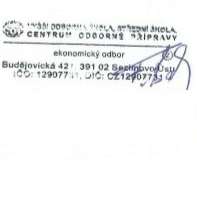 Telefon:+420 381 407 113+420 381 407 113+420 381 407 113+420 381 407 113+420 381 407 113+420 381 407 113+420 381 407 113+420 381 407 113+420 381 407 113+420 381 407 113+420 381 407 113+420 381 407 113+420 381 407 113+420 381 407 113+420 381 407 113+420 381 407 113+420 381 407 113E-mail:korda@copsu.czkorda@copsu.czkorda@copsu.czkorda@copsu.czkorda@copsu.czkorda@copsu.czkorda@copsu.czkorda@copsu.czkorda@copsu.czkorda@copsu.czkorda@copsu.czkorda@copsu.czkorda@copsu.czkorda@copsu.czkorda@copsu.czkorda@copsu.czkorda@copsu.cz